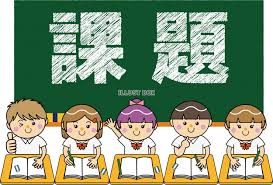 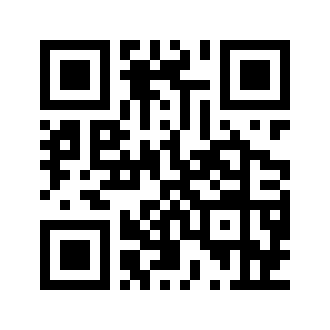 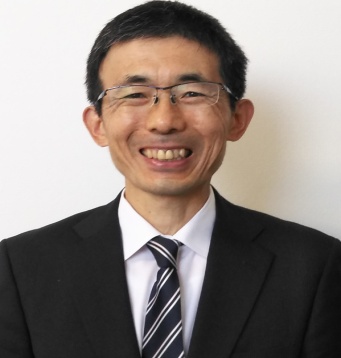 	みみんなの夢をかなえる個別指導塾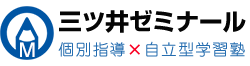 